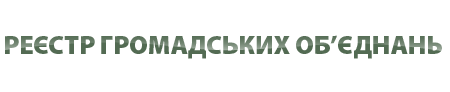 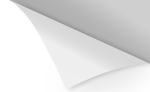 Реєстр громадських об’єднаньРеєстраційний номер запису в Єдиному реєстріСтанПовне найменування (Скорочене найменування)               Номер та дата видачі свідоцтва                                                       Дата реєстрації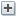      582962зареєстровано(Наддержавна) Міжнародна Організація «Досконале Правління»       Спеціальне № 468 ,видано 19.11.2015 рік   26.05.2017  Реєстраційний номер запису 582962СтанзареєстрованоТип записуМіжнародна Організація зі (статусом юридичної - спеціальної особи)Дата утворення22.04.2016 Повне найменуванняНаддержавна Міжнародна  Організація «Досконале Правління» Скорочене найменуванняНМО «Досконале Правління»Місцезнаходження90600, Закарпатська обл., Рахівський р., м. Рахів, вул. Ватутіна 3, (Теодора Ромжі)ЗасновникиГолова Між. Організації ,Вакарук Володимир Миколайович  Уповноважені особи2 особи ,перший та другий заступник Дата внесення останніх змін**************************************************